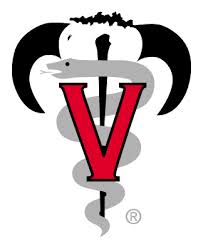 AABP Student Chapter Funding Request* Students can request up to $500 of chapter funding per year for chapter activities* The student requesting the funds mut be a current AABP student member* Student club leaders should encourage membership in AABP* All veterinary schools are eligible for funding* Funds are not to be used for travel to AABP conferences* Requests for funding should be made to the district director of the student chapter* The check must be deposited within 60 days of receiving or the check will be canceled and the check will not be re-issuedDate of request:________________________________________________________Student chapter________________________________________________________Student chapter contact name, email, phone number:______________________________________________________________________________________________________________________________________________Chapter advisor/faculty rep:_______________________________________________________________________Amount of funds requested________________________________________________Description of how funds will be used (attach additional page if needed):________________________________________________________________________________________________________________________________________________________________________________________________________________________________________________________________________________________________________________________________________________________________________________________________________________________________________________________________________________________________________________________Check should be made out to and sent to the following address:___________________________________________________________________________________________________________________________________________________________________________________________________________________________Director comments:______________________________________________________________________________________________________________________________________________________Director name:______________________________________________________________Director signature if approved:________________________________________________Date:______________________________________________________________________Director should email completed applications to fred@aabp.org and aabphq@aabp.org